Brussels Fencing Club asbl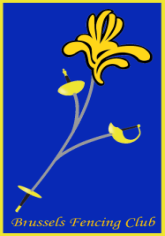 Siège social : rue de Grand Bigard 324, 1082 BRUXELLESContact : Monsieur Luc DECHAMPS – téléphone 02 465 95 21 (après 18h30)                         FICHE D’INSCRIPTIONSAISON 2022-2023VOLET I : coordonnées (à remplir lisiblement en majuscules)Pour les parents des mineurs d’âge (à remplir en majuscules)Père, mère ou tuteur légal :Nous vous remercions de bien vouloir prévenir le club de toute modification des données ci-dessus afin que nous puissions nous mettre en ordre auprès de la Fédération d’escrime.VOLET II : Autorisations et dispositions légalesProtection des donnéesLes données personnelles récoltées dans le volet I peuvent être transmises en tout ou en partie :A nos Maîtres d’Armes pour faciliter la communication avec leurs élèves.A la Fédération Francophone des Cercles d’Escrime de Belgique dans le cadre de la prise de licence ou pour une déclaration de d’accident.A l’Académie Royale des Armes de Belgique (ARAB) dans le cadre de la reconnaissance des brevets.A la commune de Berchem-Ste-Agathe dans le cadre d’une demande de subsides.A la région de Bruxelles-Capitale et / ou COCOF dans le cadre d’une demande de subsides.A notre Assureur, actuellement AXA Belgium, dans le cadre d’une déclaration d’accident. Aux différents organisateurs de compétitions auxquelles vous êtes inscrit pour la bonne marche de leur épreuve. Vos données ne sont jamais cédées, échangées ou revendues à aucune fin.Vous restez libre, à tout moment, de demander d’être retiré de la mailing-list du club. Les informations personnelles sont remises à jour chaque année.O Je marque mon accord pour l’utilisation de mes données aux fins décrites ci-dessusDroit à l’image et réseaux sociauxLorsqu’un membre du club participe à une compétition, il est fréquent que le club publie les résultats et illustre ceux-ci par une ou plusieurs photos (notamment en cas de podium). Souhaitant respecter au maximum le droit à l’image de chacun, nous vous demandons votre autorisation.Attention, ceci ne s’applique qu’au club. La gestion des publications d’images faites en dehors de celui-ci ou par toute personne ou tout groupement extérieur n’est pas de notre ressort.J’autorise / je n’autorise pas le club à publier des photos sportives sur internet, dans les médias ou sur les réseaux sociaux (*)MembresLes membres peuvent choisir d’être membre effectif ou membre adhérent.  Seuls les membres effectifs votent à l’assemblée générale annuelle. Attention, l’obtention du statut de membre effectif doit faire l’objet d’un vote du Conseil d’Administration du club.Je désire devenir membre effectif et m’engage à participer activement à la vie du club :O Oui  (voir Statuts et ROI)    -    Nom du représentant d’un mineur :   ………………………………………O NonJe déclare avoir pris connaissance des statuts et du règlement d’ordre intérieur disponibles sur le site du club et je les accepte.Je déclare avoir pris connaissance de tous les documents explicites et pédagogiques sur les pratiques sportives, des conséquences nocives de l’utilisation de substances dopantes tant au niveau de la santé que des mesures disciplinaires qui en découlent. Ces documents sont disponibles sur le site de la Fédération Francophone des Cercles d’Escrime de Belgique  https://ffceb.org/federation/documents/ J’autorise les représentants de BRUSSELS FENCING CLUB asbl à prendre toute décision utile en cas d’urgence.La saison débute le 28 août et se termine le 2 juilletBruxelles, le ………………..………………..	                 Signature (parent pour le mineur)VOLET III : Types d’inscriptions1. INSCRIPTION DECOUVERTE  (RESERVEE AUX DEBUTANTS)Le club offre la possibilité de découvrir l’escrime pour un montant de 100€ donnant droit à quatre séances d’entraînement débutant. Cette somme couvre la demande de licence auprès de la Ligue Francophone d’Escrime ainsi que les prestations des enseignants, le prêt de matériel et la participation à la location de la salle. Ce montant doit être payé au plus tard le jour du premier entraînement.A l’issue des quatre séances de découverte, le tireur souhaitant poursuivre dans le club sera invité à verser le complément de 300€  afin de valider son inscription pour la saison. Le total pour l’année complète, forfait débutant, s’élève donc à 400€.2. INSCRIPTION CONFIRME Pour tous les autres membres entamant au minimum leur deuxième année d’escrime, la cotisation totale pour la saison 2022-2023 a été fixée à 400€Cas particulier :
Dans le cas d’une inscription de deux membres (ou plus) d’une même famille proche (parent/enfant/frère/sœur), la cotisation sera rabaissée de 10% pour chaque tireur supplémentaire.Note : les tireurs souhaitant obtenir une licence internationale devront se signaler auprès du secrétariat afin de préciser quel type de licence est nécessaire.Attention : à partir du 1er octobre, les tireurs n’étant pas en ordre de cotisation ne seront plus admis aux entraînements.Volet IV : horaires d’entrainement et calendrierCalendrier 2022 – 2023 (congés = pas d’entraînements)
Les entraînements reprennent toujours (sauf contre-indication spécifique) le dernier dimanche de chaque période de vacances scolaires. Nous nous basons sur le calendrier scolaire francophone.Journée sans voiture : dimanche 22 septembreVacances d’automne : du dimanche 23 octobre au vendredi 4 novembreArmistice, le vendredi 11 novembreVacances d’hiver : du dimanche 25 décembre au vendredi 6 janvierVacances de détente : du dimanche 19 février au vendredi 3 marsPâques : dimanche 9 avril et lundi 10 avrilVacances de printemps : du dimanche 30 avril au vendredi 14 maiPentecôte : du dimanche 28 mai au lundi 29 maiCes dates sont sujettes à des modifications éventuelles (en fonction des évènements, disponibilités des maîtres, impondérables…).Vous serez tenus au courant par email, via les informations affichées aux valves du club et notre site internet : http://www.brusselsfencingclub.be/NOMPRENOMADRESSECODE POSTALLOCALITEDATE DE NAISSANCENATIONALITETELEPHONE FIXEGSMEMAILO      Je certifie être en bonne santé et ne présente aucune contre-indication médicale m’empêchant de pratiquer l’escrime.O      Je certifie être en bonne santé et ne présente aucune contre-indication médicale m’empêchant de pratiquer l’escrime.NOMPRENOMTEL OU GSME-MAILO Je souhaite être ajouté à la mailing-list du clubInscription débutant100€ (à payer au plus tard le jour du premier entraînement)100€ (à payer au plus tard le jour du premier entraînement)Complément300€300€Total = 400€Le paiement complémentaire de 300€ peut être effectué par virement au plus tard pour le premier entraînement qui suit l’abonnement découverte sur le compte BE13 0682 4253 0339 du BRUSSSELS FENCING CLUB en mentionnant les nom et prénom du tireur et « débutant ».Le paiement complémentaire de 300€ peut être effectué par virement au plus tard pour le premier entraînement qui suit l’abonnement découverte sur le compte BE13 0682 4253 0339 du BRUSSSELS FENCING CLUB en mentionnant les nom et prénom du tireur et « débutant ».Le paiement complémentaire de 300€ peut être effectué par virement au plus tard pour le premier entraînement qui suit l’abonnement découverte sur le compte BE13 0682 4253 0339 du BRUSSSELS FENCING CLUB en mentionnant les nom et prénom du tireur et « débutant ».Inscription normale400€400€Le paiement peut être effectué par virement  au plus tard le 18 septembre 2022 sur le compte BE13 0682 4253 0339 du BRUSSSELS FENCING CLUB en mentionnant les nom et prénom du tireur et « confirmé »Le paiement peut être effectué par virement  au plus tard le 18 septembre 2022 sur le compte BE13 0682 4253 0339 du BRUSSSELS FENCING CLUB en mentionnant les nom et prénom du tireur et « confirmé »Le paiement peut être effectué par virement  au plus tard le 18 septembre 2022 sur le compte BE13 0682 4253 0339 du BRUSSSELS FENCING CLUB en mentionnant les nom et prénom du tireur et « confirmé »Lundi20h30 – 22hAccès libre aux tireurs du club+ leçons privées (non prises en charge par le club)Mardi19h – 22hEntraînement réservé aux compétiteursVendredi20h – 23hTous les tireurs à partir de la 2ème année de pratiqueDimanche10h – 11hDébutants enfants fleuret (jusque U15)Dimanche10h – 12hFleuret jusque U15Dimanche11h – 13hFleuret adultes (à partir de U17)Dimanche13h – 14hDébutants Epée (à partir de U17)Dimanche13h – 15hEpée adultes (à partir de U17)